PENGARUH KUALITAS PRODUK DAN HARGA TERHADAP KEPUASAN PELANGGAN UD ADLI DI DESA SUKAJADI KECAMATAN PERBAUNGAN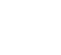 Diajukan Guna Memenuhi PersyaratanMemperoleh Gelar Sarjana Manjemen  (S.M) Program Studi Manajemen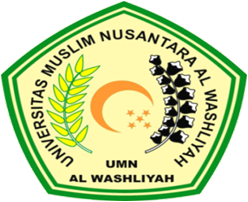 OLEH :GUSTI PRATIWINPM.173114441PROGRAM STUDI MANAJEMENFAKULTAS EKONOMIUNIVERSITAS MUSLIM NUSANTARA AL WASHLIYAH MEDAN2021PENGARUH KUALITAS PRODUK DAN HARGA TERHADAP KEPUASAN PELANGGAN UD ADLI DI DESA SUKAJADI KECAMATAN PERBAUNGANSKRIPSIOLEH :GUSTI PRATIWINPM.173114441PROGRAM STUDI MANAJEMENFAKULTAS EKONOMIUNIVERSITAS MUSLIM NUSANTARA AL WASHLIYAH MEDAN2021